2025 Calendar2025 Calendar2025 Calendar2025 Calendar2025 Calendar2025 Calendar2025 Calendar2025 Calendar2025 Calendar2025 Calendar2025 Calendar2025 Calendar2025 Calendar2025 Calendar2025 Calendar2025 Calendar2025 Calendar2025 Calendar2025 Calendar2025 Calendar2025 Calendar2025 Calendar2025 Calendar2025 Calendar2025 CalendarMozambiqueMozambiqueJanuaryJanuaryJanuaryJanuaryJanuaryJanuaryJanuaryFebruaryFebruaryFebruaryFebruaryFebruaryFebruaryFebruaryFebruaryMarchMarchMarchMarchMarchMarchMarch2025 Holidays for MozambiqueSuMoTuWeThFrSaSuMoTuWeThFrSaSuSuMoTuWeThFrSaJan 1	New Year’s DayFeb 3	Heroes’ DayApr 7	Women’s DayMay 1	Workers’ DayMay 4	Mother’s DayJun 25	Independence DaySep 7	Lusaka Peace AgreementSep 8	Public HolidaySep 25	Defense Force’s DayOct 4	Peace and Reconciliation DayDec 25	Family Day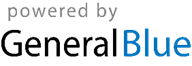 123411Jan 1	New Year’s DayFeb 3	Heroes’ DayApr 7	Women’s DayMay 1	Workers’ DayMay 4	Mother’s DayJun 25	Independence DaySep 7	Lusaka Peace AgreementSep 8	Public HolidaySep 25	Defense Force’s DayOct 4	Peace and Reconciliation DayDec 25	Family Day567891011234567822345678Jan 1	New Year’s DayFeb 3	Heroes’ DayApr 7	Women’s DayMay 1	Workers’ DayMay 4	Mother’s DayJun 25	Independence DaySep 7	Lusaka Peace AgreementSep 8	Public HolidaySep 25	Defense Force’s DayOct 4	Peace and Reconciliation DayDec 25	Family Day12131415161718910111213141599101112131415Jan 1	New Year’s DayFeb 3	Heroes’ DayApr 7	Women’s DayMay 1	Workers’ DayMay 4	Mother’s DayJun 25	Independence DaySep 7	Lusaka Peace AgreementSep 8	Public HolidaySep 25	Defense Force’s DayOct 4	Peace and Reconciliation DayDec 25	Family Day19202122232425161718192021221616171819202122Jan 1	New Year’s DayFeb 3	Heroes’ DayApr 7	Women’s DayMay 1	Workers’ DayMay 4	Mother’s DayJun 25	Independence DaySep 7	Lusaka Peace AgreementSep 8	Public HolidaySep 25	Defense Force’s DayOct 4	Peace and Reconciliation DayDec 25	Family Day2627282930312324252627282323242526272829Jan 1	New Year’s DayFeb 3	Heroes’ DayApr 7	Women’s DayMay 1	Workers’ DayMay 4	Mother’s DayJun 25	Independence DaySep 7	Lusaka Peace AgreementSep 8	Public HolidaySep 25	Defense Force’s DayOct 4	Peace and Reconciliation DayDec 25	Family Day303031Jan 1	New Year’s DayFeb 3	Heroes’ DayApr 7	Women’s DayMay 1	Workers’ DayMay 4	Mother’s DayJun 25	Independence DaySep 7	Lusaka Peace AgreementSep 8	Public HolidaySep 25	Defense Force’s DayOct 4	Peace and Reconciliation DayDec 25	Family DayAprilAprilAprilAprilAprilAprilAprilMayMayMayMayMayMayMayMayJuneJuneJuneJuneJuneJuneJuneJan 1	New Year’s DayFeb 3	Heroes’ DayApr 7	Women’s DayMay 1	Workers’ DayMay 4	Mother’s DayJun 25	Independence DaySep 7	Lusaka Peace AgreementSep 8	Public HolidaySep 25	Defense Force’s DayOct 4	Peace and Reconciliation DayDec 25	Family DaySuMoTuWeThFrSaSuMoTuWeThFrSaSuSuMoTuWeThFrSaJan 1	New Year’s DayFeb 3	Heroes’ DayApr 7	Women’s DayMay 1	Workers’ DayMay 4	Mother’s DayJun 25	Independence DaySep 7	Lusaka Peace AgreementSep 8	Public HolidaySep 25	Defense Force’s DayOct 4	Peace and Reconciliation DayDec 25	Family Day1234512311234567Jan 1	New Year’s DayFeb 3	Heroes’ DayApr 7	Women’s DayMay 1	Workers’ DayMay 4	Mother’s DayJun 25	Independence DaySep 7	Lusaka Peace AgreementSep 8	Public HolidaySep 25	Defense Force’s DayOct 4	Peace and Reconciliation DayDec 25	Family Day6789101112456789108891011121314Jan 1	New Year’s DayFeb 3	Heroes’ DayApr 7	Women’s DayMay 1	Workers’ DayMay 4	Mother’s DayJun 25	Independence DaySep 7	Lusaka Peace AgreementSep 8	Public HolidaySep 25	Defense Force’s DayOct 4	Peace and Reconciliation DayDec 25	Family Day13141516171819111213141516171515161718192021Jan 1	New Year’s DayFeb 3	Heroes’ DayApr 7	Women’s DayMay 1	Workers’ DayMay 4	Mother’s DayJun 25	Independence DaySep 7	Lusaka Peace AgreementSep 8	Public HolidaySep 25	Defense Force’s DayOct 4	Peace and Reconciliation DayDec 25	Family Day20212223242526181920212223242222232425262728Jan 1	New Year’s DayFeb 3	Heroes’ DayApr 7	Women’s DayMay 1	Workers’ DayMay 4	Mother’s DayJun 25	Independence DaySep 7	Lusaka Peace AgreementSep 8	Public HolidaySep 25	Defense Force’s DayOct 4	Peace and Reconciliation DayDec 25	Family Day2728293025262728293031292930Jan 1	New Year’s DayFeb 3	Heroes’ DayApr 7	Women’s DayMay 1	Workers’ DayMay 4	Mother’s DayJun 25	Independence DaySep 7	Lusaka Peace AgreementSep 8	Public HolidaySep 25	Defense Force’s DayOct 4	Peace and Reconciliation DayDec 25	Family DayJan 1	New Year’s DayFeb 3	Heroes’ DayApr 7	Women’s DayMay 1	Workers’ DayMay 4	Mother’s DayJun 25	Independence DaySep 7	Lusaka Peace AgreementSep 8	Public HolidaySep 25	Defense Force’s DayOct 4	Peace and Reconciliation DayDec 25	Family DayJulyJulyJulyJulyJulyJulyJulyAugustAugustAugustAugustAugustAugustAugustAugustSeptemberSeptemberSeptemberSeptemberSeptemberSeptemberSeptemberJan 1	New Year’s DayFeb 3	Heroes’ DayApr 7	Women’s DayMay 1	Workers’ DayMay 4	Mother’s DayJun 25	Independence DaySep 7	Lusaka Peace AgreementSep 8	Public HolidaySep 25	Defense Force’s DayOct 4	Peace and Reconciliation DayDec 25	Family DaySuMoTuWeThFrSaSuMoTuWeThFrSaSuSuMoTuWeThFrSaJan 1	New Year’s DayFeb 3	Heroes’ DayApr 7	Women’s DayMay 1	Workers’ DayMay 4	Mother’s DayJun 25	Independence DaySep 7	Lusaka Peace AgreementSep 8	Public HolidaySep 25	Defense Force’s DayOct 4	Peace and Reconciliation DayDec 25	Family Day1234512123456Jan 1	New Year’s DayFeb 3	Heroes’ DayApr 7	Women’s DayMay 1	Workers’ DayMay 4	Mother’s DayJun 25	Independence DaySep 7	Lusaka Peace AgreementSep 8	Public HolidaySep 25	Defense Force’s DayOct 4	Peace and Reconciliation DayDec 25	Family Day67891011123456789778910111213Jan 1	New Year’s DayFeb 3	Heroes’ DayApr 7	Women’s DayMay 1	Workers’ DayMay 4	Mother’s DayJun 25	Independence DaySep 7	Lusaka Peace AgreementSep 8	Public HolidaySep 25	Defense Force’s DayOct 4	Peace and Reconciliation DayDec 25	Family Day13141516171819101112131415161414151617181920Jan 1	New Year’s DayFeb 3	Heroes’ DayApr 7	Women’s DayMay 1	Workers’ DayMay 4	Mother’s DayJun 25	Independence DaySep 7	Lusaka Peace AgreementSep 8	Public HolidaySep 25	Defense Force’s DayOct 4	Peace and Reconciliation DayDec 25	Family Day20212223242526171819202122232121222324252627Jan 1	New Year’s DayFeb 3	Heroes’ DayApr 7	Women’s DayMay 1	Workers’ DayMay 4	Mother’s DayJun 25	Independence DaySep 7	Lusaka Peace AgreementSep 8	Public HolidaySep 25	Defense Force’s DayOct 4	Peace and Reconciliation DayDec 25	Family Day27282930312425262728293028282930Jan 1	New Year’s DayFeb 3	Heroes’ DayApr 7	Women’s DayMay 1	Workers’ DayMay 4	Mother’s DayJun 25	Independence DaySep 7	Lusaka Peace AgreementSep 8	Public HolidaySep 25	Defense Force’s DayOct 4	Peace and Reconciliation DayDec 25	Family Day31Jan 1	New Year’s DayFeb 3	Heroes’ DayApr 7	Women’s DayMay 1	Workers’ DayMay 4	Mother’s DayJun 25	Independence DaySep 7	Lusaka Peace AgreementSep 8	Public HolidaySep 25	Defense Force’s DayOct 4	Peace and Reconciliation DayDec 25	Family DayOctoberOctoberOctoberOctoberOctoberOctoberOctoberNovemberNovemberNovemberNovemberNovemberNovemberNovemberDecemberDecemberDecemberDecemberDecemberDecemberDecemberDecemberJan 1	New Year’s DayFeb 3	Heroes’ DayApr 7	Women’s DayMay 1	Workers’ DayMay 4	Mother’s DayJun 25	Independence DaySep 7	Lusaka Peace AgreementSep 8	Public HolidaySep 25	Defense Force’s DayOct 4	Peace and Reconciliation DayDec 25	Family DaySuMoTuWeThFrSaSuMoTuWeThFrSaSuSuMoTuWeThFrSaJan 1	New Year’s DayFeb 3	Heroes’ DayApr 7	Women’s DayMay 1	Workers’ DayMay 4	Mother’s DayJun 25	Independence DaySep 7	Lusaka Peace AgreementSep 8	Public HolidaySep 25	Defense Force’s DayOct 4	Peace and Reconciliation DayDec 25	Family Day12341123456Jan 1	New Year’s DayFeb 3	Heroes’ DayApr 7	Women’s DayMay 1	Workers’ DayMay 4	Mother’s DayJun 25	Independence DaySep 7	Lusaka Peace AgreementSep 8	Public HolidaySep 25	Defense Force’s DayOct 4	Peace and Reconciliation DayDec 25	Family Day5678910112345678778910111213Jan 1	New Year’s DayFeb 3	Heroes’ DayApr 7	Women’s DayMay 1	Workers’ DayMay 4	Mother’s DayJun 25	Independence DaySep 7	Lusaka Peace AgreementSep 8	Public HolidaySep 25	Defense Force’s DayOct 4	Peace and Reconciliation DayDec 25	Family Day1213141516171891011121314151414151617181920Jan 1	New Year’s DayFeb 3	Heroes’ DayApr 7	Women’s DayMay 1	Workers’ DayMay 4	Mother’s DayJun 25	Independence DaySep 7	Lusaka Peace AgreementSep 8	Public HolidaySep 25	Defense Force’s DayOct 4	Peace and Reconciliation DayDec 25	Family Day19202122232425161718192021222121222324252627Jan 1	New Year’s DayFeb 3	Heroes’ DayApr 7	Women’s DayMay 1	Workers’ DayMay 4	Mother’s DayJun 25	Independence DaySep 7	Lusaka Peace AgreementSep 8	Public HolidaySep 25	Defense Force’s DayOct 4	Peace and Reconciliation DayDec 25	Family Day262728293031232425262728292828293031Jan 1	New Year’s DayFeb 3	Heroes’ DayApr 7	Women’s DayMay 1	Workers’ DayMay 4	Mother’s DayJun 25	Independence DaySep 7	Lusaka Peace AgreementSep 8	Public HolidaySep 25	Defense Force’s DayOct 4	Peace and Reconciliation DayDec 25	Family Day30Jan 1	New Year’s DayFeb 3	Heroes’ DayApr 7	Women’s DayMay 1	Workers’ DayMay 4	Mother’s DayJun 25	Independence DaySep 7	Lusaka Peace AgreementSep 8	Public HolidaySep 25	Defense Force’s DayOct 4	Peace and Reconciliation DayDec 25	Family Day